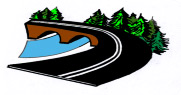 DT.252.I.25.2023				  		                 Ostrołęka, dnia 05.10.2023 r.https://platformazakupowa.pl/transakcja/823271ZMIANA TREŚCI SWZDotyczy postępowania o udzielenie zamówienia publicznego na zadanie pn.: Rozbudowa drogi powiatowej nr 2504W Myszyniec – Wolkowe – Krysiaki – Dudy Puszczańskie – Zalas od km 13+196 do km 17+625Zamawiający: Powiat Ostrołęcki - Zarząd Dróg Powiatowych w Ostrołęce, 07-410 Ostrołęka,             ul. Lokalna 2, działając na podstawie art. 286 ust. 1 oraz ust. 7 ustawy z dnia 11 września 2019r. - Prawo zamówień publicznych (t.j. Dz. U. 2023 r., poz. 1605), informuje o dokonaniu następujących zmian treści SWZ: ZMIANA NR 1Załącza się do SWZ: Aktualne Projektowane postanowienia umowy zał. Nr 9 do SWZ Zamawiający informuje, że wszystkie pozostałe zapisy SWZ, w tym wyznaczone terminy i miejsce składania i otwarcia ofert pozostają bez zmian.……………………………………(kierownik Zamawiającego)